	ANEXO IV INFORMAÇÕES – NOTA FISCAL ELETRÔNICAIMPORTANTE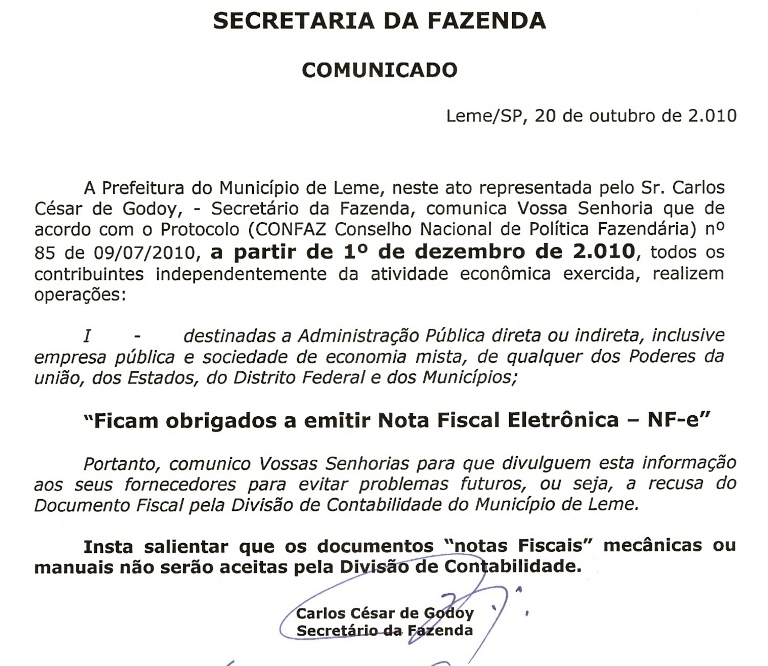 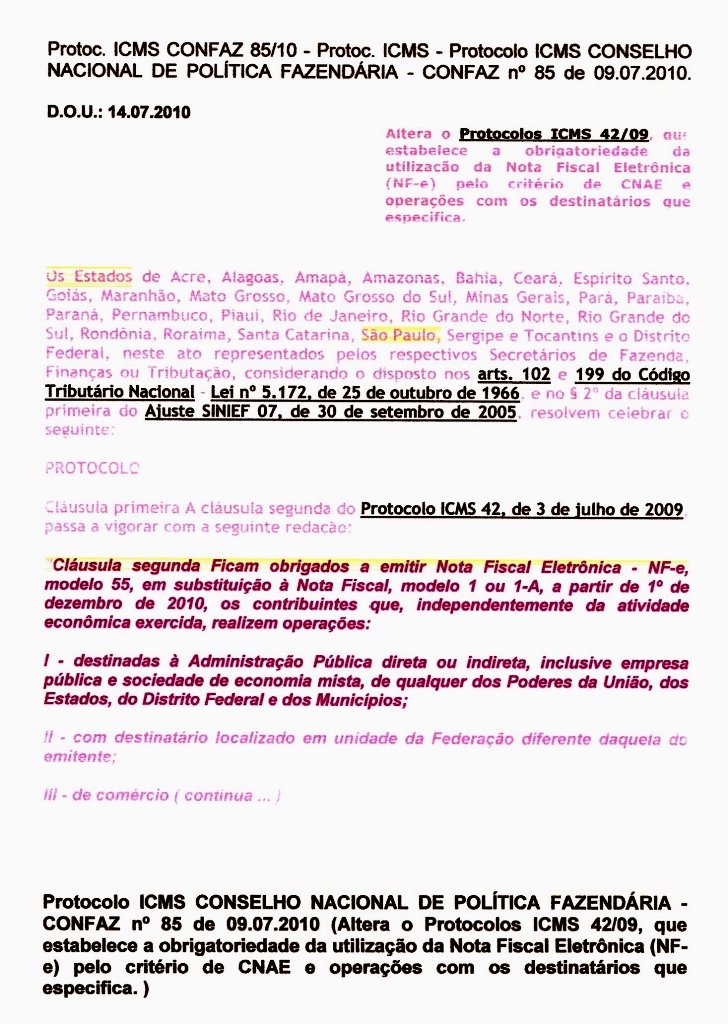 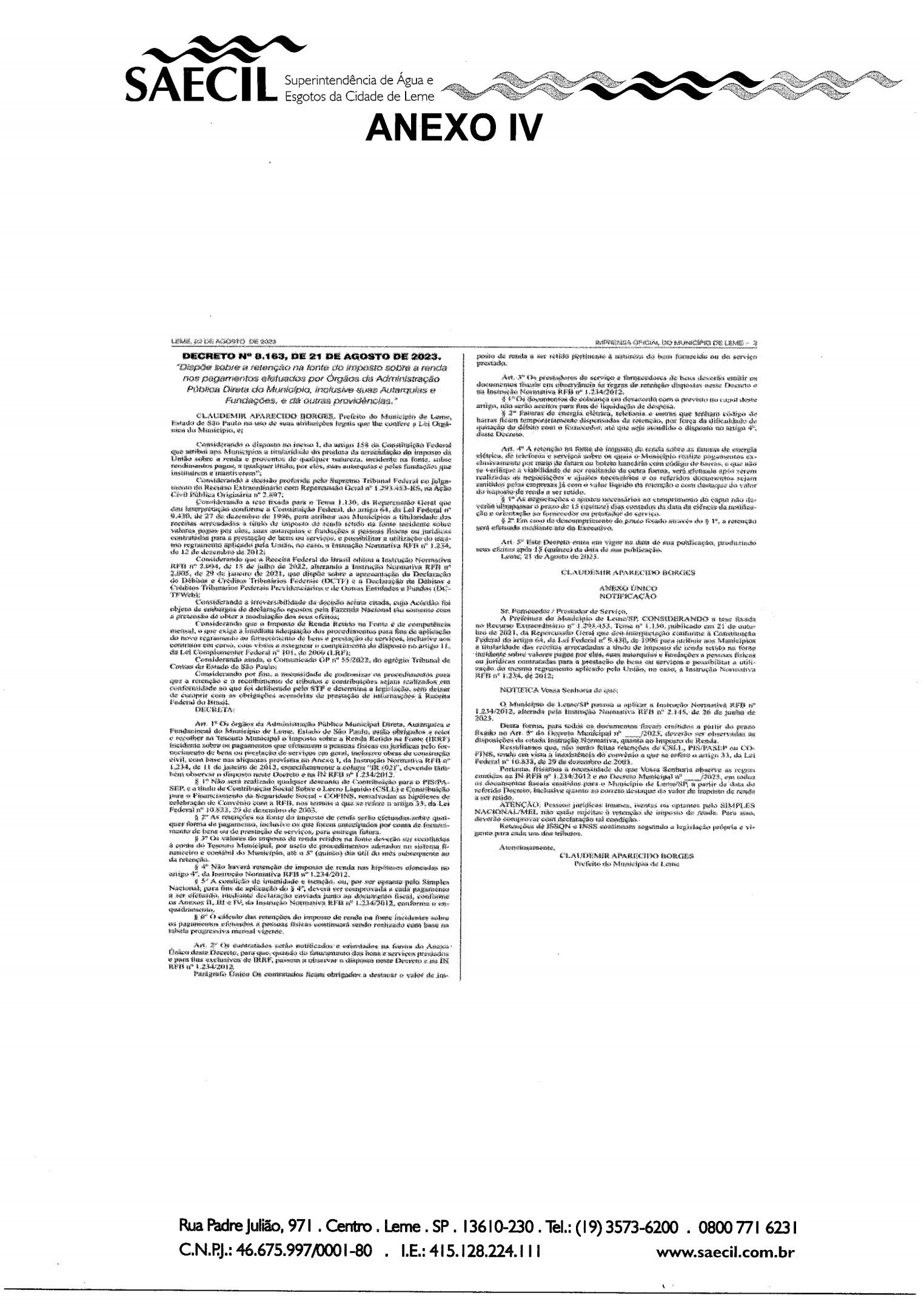 